EXAMEN PARCIAL DE EVALUACIÓN DE FORMACIONESPARALELO 1Fecha: 04.07.11TEMA 1:Que se debe hacer antes, durante y después de la toma de perfiles de pozos en la perforación de un pozo, en lo que se refiere al manejo del subprograma de perfilesTEMA 2:Del registro adjunto tomar las medidas de Rt, Rxo, Fs, Rmf, SSP y evaluar en los niveles indicados, estableciendo si ellos son productivos de acuerdo a los criterios de los métodos Rwa, Rmfa. Tomar en consideración como si fueran areniscas: Rmf = 1.03 @ Tf = 180 °F y Ts = 75 °F, SSP = 87 mvTEMA 3:Establecer las ecuaciones básicas para un análisis de la litología, a partir de los perfiles de porosidad e indicar los valores de los parámetros que se utilizaría en el vector matricial para rocas y fluidosTEMA 4:Dado los datos adjuntos evaluar si los niveles que se indican no serian productivos de acuerdo a los criterios de que si: Vsh > 0.120, Sw > 0.570 y ΦND < 0.05 en conjunto o serian productivos si Vsh > 0.10 ó  ΦND < 0.05 ó Sw > 0.50. Usar formulas dada de Shimandoux, para formaciones arcillosas.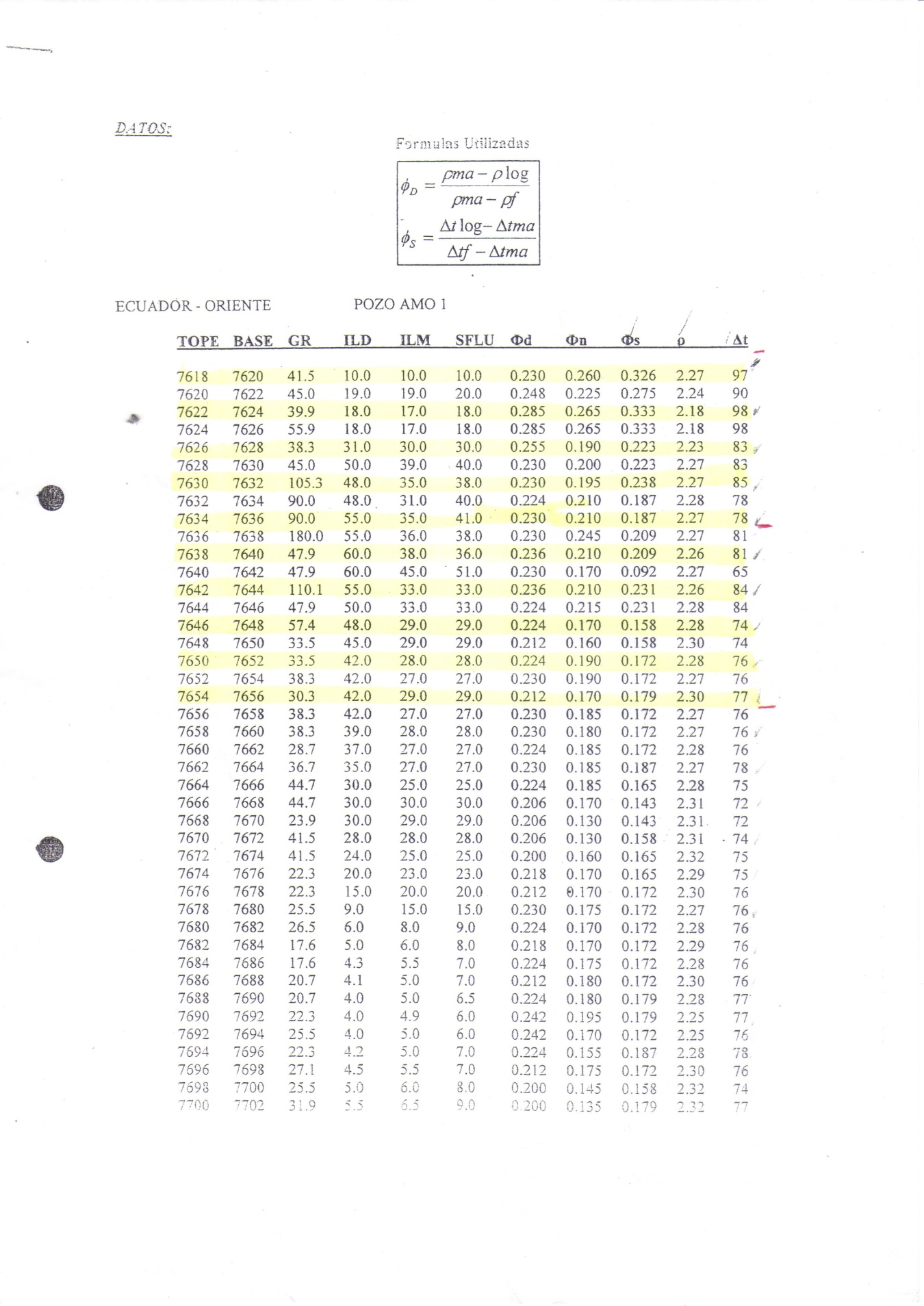 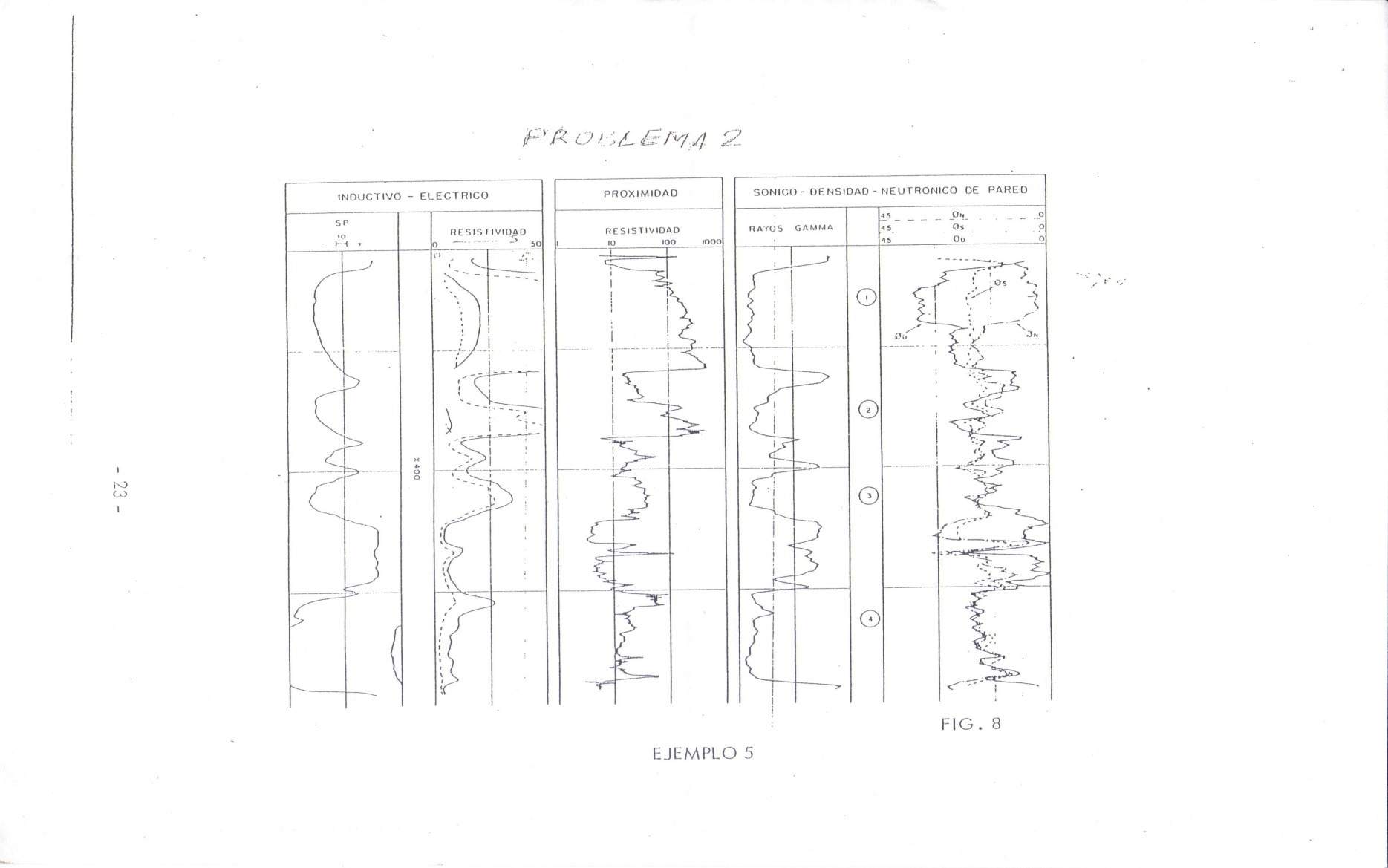 